Svaz tělesně postižených v České republice z. s.poradna pro osoby se zdravotním postižením a senioryotevírací doba poradny v době dovolené od 21. 8. do 1. 9. 2017Po 21. 8.   8:00 - 16:00ÚT 22. 8.   8:00 - 16:00ST 23. 8.   zavřenoČT 24. 8.   zavřenoPÁ 25. 8.   zavřenoPo 28. 8.   8:00 - 16:00ÚT 29. 8.   8:00 - 16:00ST 30. 8.   zavřenoČT 31. 8.   zavřenoPÁ 1. 9.   zavřenoKontaktujte paní Danielu Řezáčovoutelefon: 602 647 248e-mail: daniela.rezacova@svaztp.cz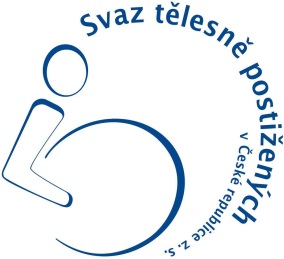 